ФормаПояснения и дополнения по вопросам, содержащимся в перечне:__________________________________________________________________________________________________________________________________________________________________________________________________________________ПРИЛОЖЕНИЕ № 3ПРИЛОЖЕНИЕ № 3ПРИЛОЖЕНИЕ № 3ПРИЛОЖЕНИЕ № 3к приказу Управления по капитальному строительству и вопросам жилищно-коммунального хозяйстваПолысаевского    городского к приказу Управления по капитальному строительству и вопросам жилищно-коммунального хозяйстваПолысаевского    городского к приказу Управления по капитальному строительству и вопросам жилищно-коммунального хозяйстваПолысаевского    городского к приказу Управления по капитальному строительству и вопросам жилищно-коммунального хозяйстваПолысаевского    городского округа от24.02.2022№4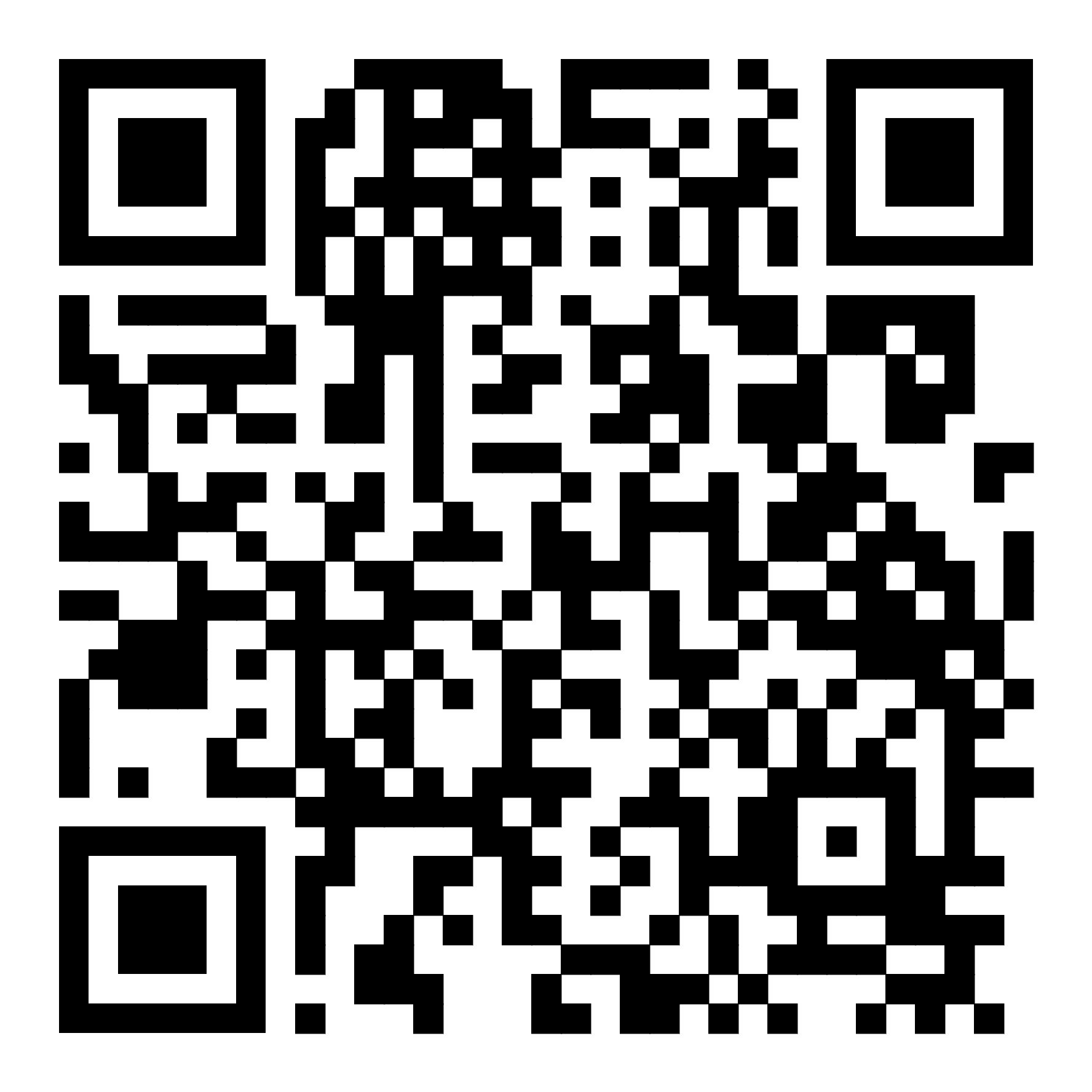 (наименование органа муниципального жилищного контроля в Полысаевском  городском  округе(наименование органа муниципального жилищного контроля в Полысаевском  городском  округе(наименование органа муниципального жилищного контроля в Полысаевском  городском  округе(наименование органа муниципального жилищного контроля в Полысаевском  городском  округе(наименование органа муниципального жилищного контроля в Полысаевском  городском  округе(наименование органа муниципального жилищного контроля в Полысаевском  городском  округе(наименование органа муниципального жилищного контроля в Полысаевском  городском  округе(наименование органа муниципального жилищного контроля в Полысаевском  городском  округе(наименование органа муниципального жилищного контроля в Полысаевском  городском  округеПроверочный лист,применяемый при осуществлении муниципального жилищного контроля
в Полысаевском городском округеПроверочный лист,применяемый при осуществлении муниципального жилищного контроля
в Полысаевском городском округеПроверочный лист,применяемый при осуществлении муниципального жилищного контроля
в Полысаевском городском округеПроверочный лист,применяемый при осуществлении муниципального жилищного контроля
в Полысаевском городском округеПроверочный лист,применяемый при осуществлении муниципального жилищного контроля
в Полысаевском городском округеПроверочный лист,применяемый при осуществлении муниципального жилищного контроля
в Полысаевском городском округеПроверочный лист,применяемый при осуществлении муниципального жилищного контроля
в Полысаевском городском округеПроверочный лист,применяемый при осуществлении муниципального жилищного контроля
в Полысаевском городском округеПроверочный лист,применяемый при осуществлении муниципального жилищного контроля
в Полысаевском городском округе(форма проверочного листа, применяемого при осуществлении муниципального жилищного контроля 
в Полысаевском городском  округеутверждена приказом Управления по капитальному строительству и вопросам жилищно-коммунального хозяйства Полысаевского городского округа  от «__24__» _____02________ 2022___ г. №_4_____(форма проверочного листа, применяемого при осуществлении муниципального жилищного контроля 
в Полысаевском городском  округеутверждена приказом Управления по капитальному строительству и вопросам жилищно-коммунального хозяйства Полысаевского городского округа  от «__24__» _____02________ 2022___ г. №_4_____(форма проверочного листа, применяемого при осуществлении муниципального жилищного контроля 
в Полысаевском городском  округеутверждена приказом Управления по капитальному строительству и вопросам жилищно-коммунального хозяйства Полысаевского городского округа  от «__24__» _____02________ 2022___ г. №_4_____(форма проверочного листа, применяемого при осуществлении муниципального жилищного контроля 
в Полысаевском городском  округеутверждена приказом Управления по капитальному строительству и вопросам жилищно-коммунального хозяйства Полысаевского городского округа  от «__24__» _____02________ 2022___ г. №_4_____(форма проверочного листа, применяемого при осуществлении муниципального жилищного контроля 
в Полысаевском городском  округеутверждена приказом Управления по капитальному строительству и вопросам жилищно-коммунального хозяйства Полысаевского городского округа  от «__24__» _____02________ 2022___ г. №_4_____(форма проверочного листа, применяемого при осуществлении муниципального жилищного контроля 
в Полысаевском городском  округеутверждена приказом Управления по капитальному строительству и вопросам жилищно-коммунального хозяйства Полысаевского городского округа  от «__24__» _____02________ 2022___ г. №_4_____(форма проверочного листа, применяемого при осуществлении муниципального жилищного контроля 
в Полысаевском городском  округеутверждена приказом Управления по капитальному строительству и вопросам жилищно-коммунального хозяйства Полысаевского городского округа  от «__24__» _____02________ 2022___ г. №_4_____(форма проверочного листа, применяемого при осуществлении муниципального жилищного контроля 
в Полысаевском городском  округеутверждена приказом Управления по капитальному строительству и вопросам жилищно-коммунального хозяйства Полысаевского городского округа  от «__24__» _____02________ 2022___ г. №_4_____(форма проверочного листа, применяемого при осуществлении муниципального жилищного контроля 
в Полысаевском городском  округеутверждена приказом Управления по капитальному строительству и вопросам жилищно-коммунального хозяйства Полысаевского городского округа  от «__24__» _____02________ 2022___ г. №_4_____1. Вид контрольного мероприятия:1. Вид контрольного мероприятия:1. Вид контрольного мероприятия:1. Вид контрольного мероприятия:1. Вид контрольного мероприятия:(инспекционный визит/рейдовый осмотр/выездная проверка/ наблюдение за соблюдением обязательных требований/ выездное обследование)(инспекционный визит/рейдовый осмотр/выездная проверка/ наблюдение за соблюдением обязательных требований/ выездное обследование)(инспекционный визит/рейдовый осмотр/выездная проверка/ наблюдение за соблюдением обязательных требований/ выездное обследование)(инспекционный визит/рейдовый осмотр/выездная проверка/ наблюдение за соблюдением обязательных требований/ выездное обследование)2. Реквизиты решения контрольного органа о проведении контрольного мероприятия2. Реквизиты решения контрольного органа о проведении контрольного мероприятия2. Реквизиты решения контрольного органа о проведении контрольного мероприятия2. Реквизиты решения контрольного органа о проведении контрольного мероприятия2. Реквизиты решения контрольного органа о проведении контрольного мероприятия2. Реквизиты решения контрольного органа о проведении контрольного мероприятия2. Реквизиты решения контрольного органа о проведении контрольного мероприятия2. Реквизиты решения контрольного органа о проведении контрольного мероприятия2. Реквизиты решения контрольного органа о проведении контрольного мероприятия(номер, дата решения о проведении контрольного мероприятия)(номер, дата решения о проведении контрольного мероприятия)(номер, дата решения о проведении контрольного мероприятия)(номер, дата решения о проведении контрольного мероприятия)(номер, дата решения о проведении контрольного мероприятия)(номер, дата решения о проведении контрольного мероприятия)(номер, дата решения о проведении контрольного мероприятия)(номер, дата решения о проведении контрольного мероприятия)(номер, дата решения о проведении контрольного мероприятия)3. Учётный номер контрольного мероприятия:3. Учётный номер контрольного мероприятия:3. Учётный номер контрольного мероприятия:3. Учётный номер контрольного мероприятия:3. Учётный номер контрольного мероприятия:3. Учётный номер контрольного мероприятия:3. Учётный номер контрольного мероприятия:3. Учётный номер контрольного мероприятия:3. Учётный номер контрольного мероприятия:(учётный номер контрольного мероприятия и дата его присвоения в едином реестре контрольных мероприятий)(учётный номер контрольного мероприятия и дата его присвоения в едином реестре контрольных мероприятий)(учётный номер контрольного мероприятия и дата его присвоения в едином реестре контрольных мероприятий)(учётный номер контрольного мероприятия и дата его присвоения в едином реестре контрольных мероприятий)(учётный номер контрольного мероприятия и дата его присвоения в едином реестре контрольных мероприятий)(учётный номер контрольного мероприятия и дата его присвоения в едином реестре контрольных мероприятий)(учётный номер контрольного мероприятия и дата его присвоения в едином реестре контрольных мероприятий)(учётный номер контрольного мероприятия и дата его присвоения в едином реестре контрольных мероприятий)(учётный номер контрольного мероприятия и дата его присвоения в едином реестре контрольных мероприятий)4. Объект муниципального контроля, в отношении которого проводится контрольное мероприятие:4. Объект муниципального контроля, в отношении которого проводится контрольное мероприятие:4. Объект муниципального контроля, в отношении которого проводится контрольное мероприятие:4. Объект муниципального контроля, в отношении которого проводится контрольное мероприятие:4. Объект муниципального контроля, в отношении которого проводится контрольное мероприятие:5. Фамилия, имя и отчество (при наличии) гражданина или индивидуального предпринимателя, наименование юридического лица, являющихся контролируемыми лицами:5. Фамилия, имя и отчество (при наличии) гражданина или индивидуального предпринимателя, наименование юридического лица, являющихся контролируемыми лицами:5. Фамилия, имя и отчество (при наличии) гражданина или индивидуального предпринимателя, наименование юридического лица, являющихся контролируемыми лицами:5. Фамилия, имя и отчество (при наличии) гражданина или индивидуального предпринимателя, наименование юридического лица, являющихся контролируемыми лицами:5. Фамилия, имя и отчество (при наличии) гражданина или индивидуального предпринимателя, наименование юридического лица, являющихся контролируемыми лицами:5. Фамилия, имя и отчество (при наличии) гражданина или индивидуального предпринимателя, наименование юридического лица, являющихся контролируемыми лицами:5. Фамилия, имя и отчество (при наличии) гражданина или индивидуального предпринимателя, наименование юридического лица, являющихся контролируемыми лицами:5. Фамилия, имя и отчество (при наличии) гражданина или индивидуального предпринимателя, наименование юридического лица, являющихся контролируемыми лицами:5. Фамилия, имя и отчество (при наличии) гражданина или индивидуального предпринимателя, наименование юридического лица, являющихся контролируемыми лицами:(для граждан и индивидуальных предпринимателей - идентификационный номер налогоплательщика и (или) основной государственный регистрационный номер индивидуального предпринимателя, адрес регистрации гражданина или индивидуального предпринимателя,для юридических лиц - идентификационный номер налогоплательщика и (или) основной государственный регистрационный номер, адрес юридического лица (его филиалов, представительств, обособленных структурных подразделений)(для граждан и индивидуальных предпринимателей - идентификационный номер налогоплательщика и (или) основной государственный регистрационный номер индивидуального предпринимателя, адрес регистрации гражданина или индивидуального предпринимателя,для юридических лиц - идентификационный номер налогоплательщика и (или) основной государственный регистрационный номер, адрес юридического лица (его филиалов, представительств, обособленных структурных подразделений)(для граждан и индивидуальных предпринимателей - идентификационный номер налогоплательщика и (или) основной государственный регистрационный номер индивидуального предпринимателя, адрес регистрации гражданина или индивидуального предпринимателя,для юридических лиц - идентификационный номер налогоплательщика и (или) основной государственный регистрационный номер, адрес юридического лица (его филиалов, представительств, обособленных структурных подразделений)(для граждан и индивидуальных предпринимателей - идентификационный номер налогоплательщика и (или) основной государственный регистрационный номер индивидуального предпринимателя, адрес регистрации гражданина или индивидуального предпринимателя,для юридических лиц - идентификационный номер налогоплательщика и (или) основной государственный регистрационный номер, адрес юридического лица (его филиалов, представительств, обособленных структурных подразделений)(для граждан и индивидуальных предпринимателей - идентификационный номер налогоплательщика и (или) основной государственный регистрационный номер индивидуального предпринимателя, адрес регистрации гражданина или индивидуального предпринимателя,для юридических лиц - идентификационный номер налогоплательщика и (или) основной государственный регистрационный номер, адрес юридического лица (его филиалов, представительств, обособленных структурных подразделений)(для граждан и индивидуальных предпринимателей - идентификационный номер налогоплательщика и (или) основной государственный регистрационный номер индивидуального предпринимателя, адрес регистрации гражданина или индивидуального предпринимателя,для юридических лиц - идентификационный номер налогоплательщика и (или) основной государственный регистрационный номер, адрес юридического лица (его филиалов, представительств, обособленных структурных подразделений)(для граждан и индивидуальных предпринимателей - идентификационный номер налогоплательщика и (или) основной государственный регистрационный номер индивидуального предпринимателя, адрес регистрации гражданина или индивидуального предпринимателя,для юридических лиц - идентификационный номер налогоплательщика и (или) основной государственный регистрационный номер, адрес юридического лица (его филиалов, представительств, обособленных структурных подразделений)(для граждан и индивидуальных предпринимателей - идентификационный номер налогоплательщика и (или) основной государственный регистрационный номер индивидуального предпринимателя, адрес регистрации гражданина или индивидуального предпринимателя,для юридических лиц - идентификационный номер налогоплательщика и (или) основной государственный регистрационный номер, адрес юридического лица (его филиалов, представительств, обособленных структурных подразделений)(для граждан и индивидуальных предпринимателей - идентификационный номер налогоплательщика и (или) основной государственный регистрационный номер индивидуального предпринимателя, адрес регистрации гражданина или индивидуального предпринимателя,для юридических лиц - идентификационный номер налогоплательщика и (или) основной государственный регистрационный номер, адрес юридического лица (его филиалов, представительств, обособленных структурных подразделений)6. Место проведения контрольного мероприятия с заполнением проверочного листа и (или) используемые юридическим лицом, индивидуальным предпринимателем, гражданином производственные объекты:6. Место проведения контрольного мероприятия с заполнением проверочного листа и (или) используемые юридическим лицом, индивидуальным предпринимателем, гражданином производственные объекты:6. Место проведения контрольного мероприятия с заполнением проверочного листа и (или) используемые юридическим лицом, индивидуальным предпринимателем, гражданином производственные объекты:6. Место проведения контрольного мероприятия с заполнением проверочного листа и (или) используемые юридическим лицом, индивидуальным предпринимателем, гражданином производственные объекты:6. Место проведения контрольного мероприятия с заполнением проверочного листа и (или) используемые юридическим лицом, индивидуальным предпринимателем, гражданином производственные объекты:6. Место проведения контрольного мероприятия с заполнением проверочного листа и (или) используемые юридическим лицом, индивидуальным предпринимателем, гражданином производственные объекты:6. Место проведения контрольного мероприятия с заполнением проверочного листа и (или) используемые юридическим лицом, индивидуальным предпринимателем, гражданином производственные объекты:6. Место проведения контрольного мероприятия с заполнением проверочного листа и (или) используемые юридическим лицом, индивидуальным предпринимателем, гражданином производственные объекты:6. Место проведения контрольного мероприятия с заполнением проверочного листа и (или) используемые юридическим лицом, индивидуальным предпринимателем, гражданином производственные объекты:7. Должность, фамилия и инициалы должностного лица, проводящего контрольное мероприятие и заполняющего проверочный лист:7. Должность, фамилия и инициалы должностного лица, проводящего контрольное мероприятие и заполняющего проверочный лист:7. Должность, фамилия и инициалы должностного лица, проводящего контрольное мероприятие и заполняющего проверочный лист:7. Должность, фамилия и инициалы должностного лица, проводящего контрольное мероприятие и заполняющего проверочный лист:7. Должность, фамилия и инициалы должностного лица, проводящего контрольное мероприятие и заполняющего проверочный лист:8. Перечень вопросов, отражающих содержание обязательных требований, ответы на которые однозначно свидетельствуют о соблюдении или несоблюдении юридическим лицом, индивидуальным предпринимателем, гражданином обязательных требований, составляющих предмет контрольного мероприятия:8. Перечень вопросов, отражающих содержание обязательных требований, ответы на которые однозначно свидетельствуют о соблюдении или несоблюдении юридическим лицом, индивидуальным предпринимателем, гражданином обязательных требований, составляющих предмет контрольного мероприятия:8. Перечень вопросов, отражающих содержание обязательных требований, ответы на которые однозначно свидетельствуют о соблюдении или несоблюдении юридическим лицом, индивидуальным предпринимателем, гражданином обязательных требований, составляющих предмет контрольного мероприятия:8. Перечень вопросов, отражающих содержание обязательных требований, ответы на которые однозначно свидетельствуют о соблюдении или несоблюдении юридическим лицом, индивидуальным предпринимателем, гражданином обязательных требований, составляющих предмет контрольного мероприятия:8. Перечень вопросов, отражающих содержание обязательных требований, ответы на которые однозначно свидетельствуют о соблюдении или несоблюдении юридическим лицом, индивидуальным предпринимателем, гражданином обязательных требований, составляющих предмет контрольного мероприятия:8. Перечень вопросов, отражающих содержание обязательных требований, ответы на которые однозначно свидетельствуют о соблюдении или несоблюдении юридическим лицом, индивидуальным предпринимателем, гражданином обязательных требований, составляющих предмет контрольного мероприятия:8. Перечень вопросов, отражающих содержание обязательных требований, ответы на которые однозначно свидетельствуют о соблюдении или несоблюдении юридическим лицом, индивидуальным предпринимателем, гражданином обязательных требований, составляющих предмет контрольного мероприятия:8. Перечень вопросов, отражающих содержание обязательных требований, ответы на которые однозначно свидетельствуют о соблюдении или несоблюдении юридическим лицом, индивидуальным предпринимателем, гражданином обязательных требований, составляющих предмет контрольного мероприятия:8. Перечень вопросов, отражающих содержание обязательных требований, ответы на которые однозначно свидетельствуют о соблюдении или несоблюдении юридическим лицом, индивидуальным предпринимателем, гражданином обязательных требований, составляющих предмет контрольного мероприятия:№п/пВопрос, отражающий содержание обязательных требованийВывод о выполнении установленных требованийВывод о выполнении установленных требованийВывод о выполнении установленных требованийВывод о выполнении установленных требованийВывод о выполнении установленных требованийРеквизиты нормативных правовых актов, с указанием их структурных единиц, которыми установлены обязательные требования, требования, установленные муниципальными правовыми актами№п/пВопрос, отражающий содержание обязательных требованийданетнеприменимонеприменимоПримечание
(заполняется в случае заполнения графы «неприменимо»)Реквизиты нормативных правовых актов, с указанием их структурных единиц, которыми установлены обязательные требования, требования, установленные муниципальными правовыми актами1Соблюдаются ли требования по содержанию фундамента подвалов?ч. 1 - 1.2; 2.1 - 2.3 ст. 161 Жилищного Кодекса Российской Федерации, пункт 4.1.3 Постановления Госстроя РФ от 27.09.2003 №170 «Об утверждении Правил и норм технической эксплуатации жилищного фонда»2Соблюдаются ли требования по содержанию подвальных помещений?ч. 1 - 1.2; 2.1 - 2.3 ст. 161 Жилищного Кодекса Российской Федерации, пункт 3.4.1-3.4.4; 4.1.15 Постановления Госстроя РФ от 27.09.2003 №170 «Об утверждении Правил и норм технической эксплуатации жилищного фонда»3Соблюдаются ли обязательные требования по содержанию перекрытий многоквартирных домов?ч. 1 - 1.2; 2.1 - 2.3 ст. 161 Жилищного Кодекса Российской Федерации, пункт 4.3.1-4.3.7 Постановления Госстроя РФ от 27.09.2003 №170 «Об утверждении Правил и норм технической эксплуатации жилищного фонда»4Соблюдаются ли обязательные требования по техническому обслуживанию крыш и водоотводящих устройств?ч. 1 - 1.2; 2.1 - 2.3 ст. 161 Жилищного Кодекса Российской Федерации, пункт 4.6.1.1-4.6.4.10 Постановления Госстроя РФ от 27.09.2003 №170 «Об утверждении Правил и норм технической эксплуатации жилищного фонда»5Соблюдаются ли обязательные требования по содержанию лестниц и лестничных клеток многоквартирного дома?ч. 1 - 1.2; 2.1 - 2.3 ст. 161 Жилищного Кодекса Российской Федерации, пункт 3.2.2-3.2.18, 4.8.1-4.8.13 Постановления Госстроя РФ от 27.09.2003 №170 «Об утверждении Правил и норм технической эксплуатации жилищного фонда»6Соблюдаются ли обязательные требования по содержанию систем отопления многоквартирного дома?ч. 1 - 1.2; 2.1 - 2.3 ст. 161 Жилищного Кодекса Российской Федерации, пункт 5.1.1-5.1.3 Постановления Госстроя РФ от 27.09.2003 №170 «Об утверждении Правил и норм технической эксплуатации жилищного фонда»7Соблюдаются ли обязательные требования по содержанию систем водоснабжения и канализации многоквартирного дома?ч. 1 - 1.2; 2.1 - 2.3 ст. 161 Жилищного Кодекса Российской Федерации, пункт 5.8.1-5.8.4; 5.8.6 Постановления Госстроя РФ от 27.09.2003 №170 «Об утверждении Правил и норм технической эксплуатации жилищного фонда»8Соблюдаются ли обязательные требования по подготовке жилого фонда к сезонной эксплуатации?ч. 1 - 1.2; 2.1 - 2.3 ст. 161 Жилищного Кодекса Российской Федерации, пункт 2.6.2 Постановления Госстроя РФ от 27.09.2003 №170 «Об утверждении Правил и норм технической эксплуатации жилищного фонда»9Соблюдаются ли правила уборки придомовой территории (в том числе в летний, зимний периоды)?ч. 1 - 1.2; 2.1 - 2.3 ст. 161 Жилищного Кодекса Российской Федерации,пункт 3.6.1-3.6.27 Постановления Госстроя РФ от 27.09.2003 №170 «Об утверждении Правил и норм технической эксплуатации жилищного фонда»10Соблюдаются ли обязательные требования по содержанию систем электроснабжения многоквартирного дома?. 1 - 1.2; 2.1 - 2.3 ст. 161 Жилищного Кодекса Российской Федерации, пп. а, з
 п. 11 Постановления Правительства РФ от 13.08.2006 №491 «Об утверждении Правил содержания общего имущества в многоквартирном доме и правил изменения размера платы за содержание и ремонт жилого помещения в случае оказания услуг и выполнения работ по управлению, содержанию и ремонту общего имущества в многоквартирном доме ненадлежащего качества и (или) с перерывами,превышающими установленную продолжительность»11Проводятся ли обязательные в отношении общего имущества мероприятия по энергосбережению и повышению энергетической эффективности?ч. 1 - 1.2; 2.1 - 2.2 ст. 161 Жилищного кодекса Российской Федерации; пп. и п. 11 Постановления Правительства РФ от 13.08.2006 №491 «Об утверждении Правил содержания общего имущества в многоквартирном доме и правил изменения размера платы за содержание и ремонт жилого помещения в случае оказания услуг и выполнения работ по управлению, содержанию и ремонту общего имущества в многоквартирном доме ненадлежащего качества и (или) с перерывами,превышающими установленную продолжительность»; пп. д п. 4 Правил Постановления Правительства Российской Федерации от 15.05.2013 №416 «О порядке осуществления деятельности по управлению многоквартирными домами»; п. 6 - 8; 11 - 13; 15; 17; 18; 21 - 24; 26; 28; 29; 32 - 34 12Соблюдаются ли требования к управлению многоквартирными домами в части подготовки предложений по вопросам содержания и ремонта общего имущества собственников помещений в многоквартирном доме для их рассмотрения общим собранием собственников помещений в многоквартирном доме?пункт 4 Постановления Правительства Российской Федерации от 15.05.2013 №416 «О порядке осуществления деятельности по управлению многоквартирными домами»«___» _____________ 20____ г.(указывается дата заполненияпроверочного листа)Подписи лица (лиц), проводящего (проводящих) проверку:Должность ____________________________________ /Ф.И.О.Должность ____________________________________ /Ф.И.О.С проверочным листом ознакомлен(а):_______________________________________________________________(фамилия, имя, отчество (в случае, если имеется), должность руководителя,иного должностного лица или уполномоченного представителя юридическоголица, индивидуального предпринимателя, его уполномоченного представителя)«___» ____________________ 20____ г. _____________________________                                                                 (подпись)Отметка об отказе ознакомления с проверочным листом:_______________________________________________________________(фамилия, имя, отчество (в случае, если имеется), уполномоченногодолжностного лица (лиц), проводящего проверку)«___» ____________________ 20____ г. _____________________________                                                                 (подпись)Копию проверочного листа получил(а):___________________________________________________________________________(фамилия, имя, отчество (в случае, если имеется), должность руководителя,иного должностного лица или уполномоченного представителя юридическоголица, индивидуального предпринимателя, его уполномоченного представителя)«___» ____________________ 20____ г. _____________________________                                                                 (подпись)Отметка об отказе получения проверочного листа:_______________________________________________________________(фамилия, имя, отчество (в случае, если имеется), уполномоченногодолжностного лица (лиц), проводящего проверку)«___» ____________________ 20____ г. _____________________________                                                                  (подпись)Подписи лица (лиц), проводящего (проводящих) проверку:Должность ____________________________________ /Ф.И.О.Должность ____________________________________ /Ф.И.О.С проверочным листом ознакомлен(а):_______________________________________________________________(фамилия, имя, отчество (в случае, если имеется), должность руководителя,иного должностного лица или уполномоченного представителя юридическоголица, индивидуального предпринимателя, его уполномоченного представителя)«___» ____________________ 20____ г. _____________________________                                                                 (подпись)Отметка об отказе ознакомления с проверочным листом:_______________________________________________________________(фамилия, имя, отчество (в случае, если имеется), уполномоченногодолжностного лица (лиц), проводящего проверку)«___» ____________________ 20____ г. _____________________________                                                                 (подпись)Копию проверочного листа получил(а):___________________________________________________________________________(фамилия, имя, отчество (в случае, если имеется), должность руководителя,иного должностного лица или уполномоченного представителя юридическоголица, индивидуального предпринимателя, его уполномоченного представителя)«___» ____________________ 20____ г. _____________________________                                                                 (подпись)Отметка об отказе получения проверочного листа:_______________________________________________________________(фамилия, имя, отчество (в случае, если имеется), уполномоченногодолжностного лица (лиц), проводящего проверку)«___» ____________________ 20____ г. _____________________________                                                                  (подпись)